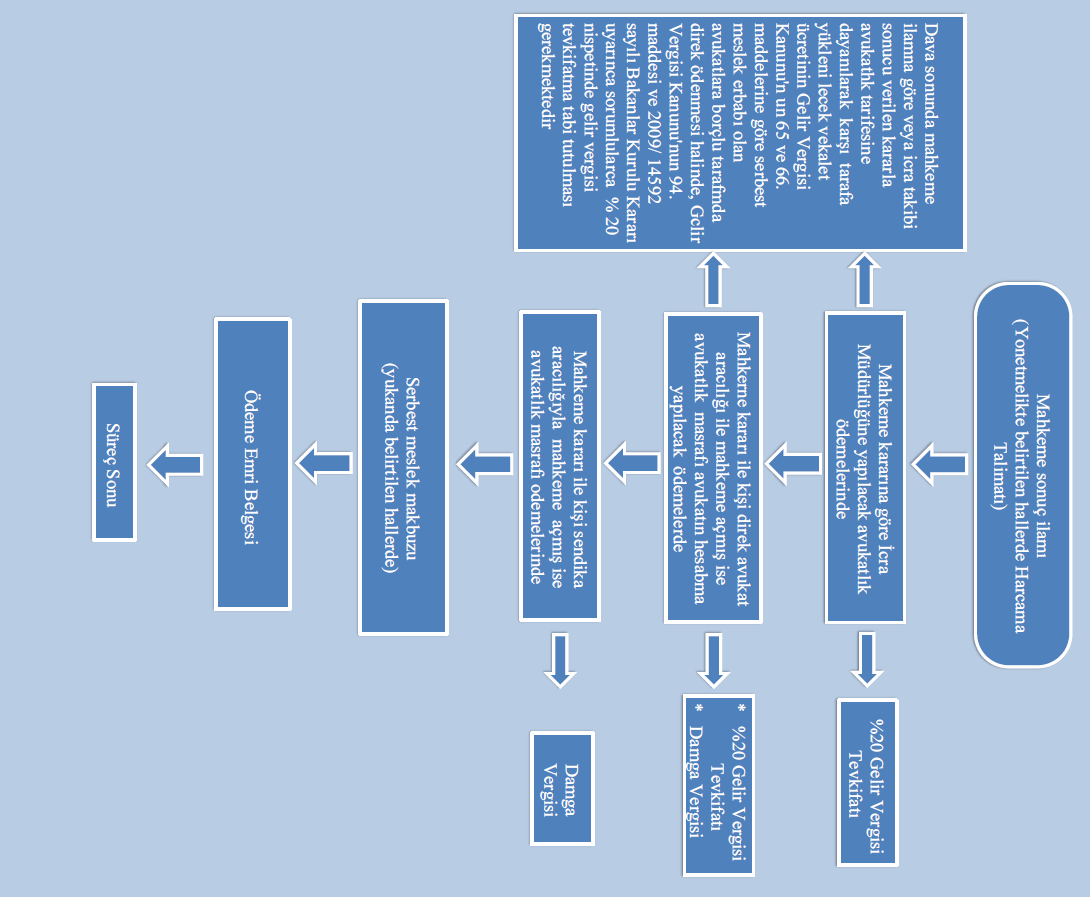 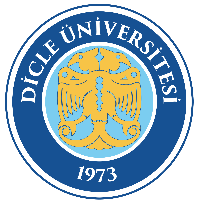                  DİCLE ÜNİVERSİTESİ             Hukuk Müşavirliği   AVUKAT VEKALET / MAHKEME ÖDEMELERİ          İş Akış Şeması Döküman Kodu:HKM-İA-95                 DİCLE ÜNİVERSİTESİ             Hukuk Müşavirliği   AVUKAT VEKALET / MAHKEME ÖDEMELERİ          İş Akış Şeması Yürürlük Tarihi :16.11.2022                 DİCLE ÜNİVERSİTESİ             Hukuk Müşavirliği   AVUKAT VEKALET / MAHKEME ÖDEMELERİ          İş Akış Şeması Revizyon Tarihi /No :00